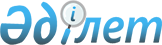 О внесении изменений и дополнений в решение маслихата района имени Габита Мусрепова от 25 декабря 2019 года № 55-1 "Об утверждении бюджета района имени Габита Мусрепова на 2020-2022 годы"Решение маслихата района имени Габита Мусрепова Северо-Казахстанской области от 24 ноября 2020 года № 69-1. Зарегистрировано Департаментом юстиции Северо-Казахстанской области 25 ноября 2020 года № 6714
      В соответствии со статьями 106, 109 Бюджетного кодекса Республики Казахстан от 4 декабря 2008 года, подпунктом 1) пункта 1 статьи 6 Закона Республики Казахстан от 23 января 2001 года "О местном государственном управлении и самоуправлении в Республике Казахстан" маслихат района имени Габита Мусрепова Северо-Казахстанской области РЕШИЛ:
      1. Внести в решение маслихата района имени Габита Мусрепова "Об утверждении бюджета района имени Габита Мусрепова на 2020-2022 годы" от 25 декабря 2019 года № 55-1 (опубликовано 31 декабря 2019 года в Эталонном контрольном банке нормативных правовых актов Республики Казахстан в электронном виде, зарегистрировано в Реестре государственной регистрации нормативных правовых актов под № 5760) следующие изменения и дополнения:
      пункт 1 изложить в новой редакции:
       "1. Утвердить районный бюджет на 2020-2022 годы согласно приложениям 1, 2 и 3 соответственно к настоящему решению, в том числе на 2020 год в следующих объемах:
      1) доходы – 12 796 376,5 тысячи тенге:
      налоговые поступления – 1 167 848 тысяч тенге;
      неналоговые поступления – 26 893,5 тысячи тенге;
      поступления от продажи основного капитала – 43 200 тысяч тенге;
      поступления трансфертов – 11 558 435 тысяч тенге;
      2) затраты – 13 508 385,3 тысячи тенге;
      3) чистое бюджетное кредитование – 94 038,5 тысячи тенге:
      бюджетные кредиты – 139 748 тысяч тенге;
      погашение бюджетных кредитов – 45 709,5 тысячи тенге;
      4) сальдо по операциям с финансовыми активами – - 4 513,4 тысячи тенге:
      приобретение финансовых активов – 0;
      поступления от продажи финансовых активов государства – 4 513,4 тысячи тенге;
      5) дефицит (профицит) бюджета – - 801 533,9 тысячи тенге;
      6) финансирование дефицита (использование профицита) бюджета – 801 533,9 тысячи тенге:
      поступление займов – 702 692,4 тысячи тенге;
      погашение займов – 45 709,5 тысячи тенге;
      используемые остатки бюджетных средств – 144 551 тысяча тенге.";
      пункт 9 дополнить подпунктами: 75), 76) следующего содержания: 
       "75) фонд оплаты труда в рамках дистанционного обучения в дежурных группах;
      76) установка насосной станции разводящих сетей водопровода в селе Червонное.";
      пункт 9-1 дополнить подпунктом 10) следующего содержания:
       "10) строительство 50-ти квартирного жилого дома с внешними инженерными сетями и благоустройством территории по улице Локомотивная в селе Новоишимское.";
      пункт 11 изложить в новой редакции:
       "11. Утвердить резерв местного исполнительного органа района на 2020 год в сумме 43 229,2 тысячи тенге.";
      приложение 1 к указанному решению изложить в новой редакции, согласно приложению к настоящему решению.
      2. Настоящее решение вводится в действие с 1 января 2020 года. Бюджет района имени Габита Мусрепова на 2020 год
					© 2012. РГП на ПХВ «Институт законодательства и правовой информации Республики Казахстан» Министерства юстиции Республики Казахстан
				
      Председатель сессии
маслихата района имени Габита Мусрепова
Северо-Казахстанской области 

И.Шаймерденов

      Секретарь маслихата
района имени Габита Мусрепова
Северо-Казахстанской области 

Е.Адильбеков
Приложениек решению маслихата районаимени Габита МусреповаСеверо-Казахстанской областиот 24 ноября 2020 года № 69-1Приложение 1к решению маслихата районаимени Габита МусреповаСеверо-Казахстанской областиот 25 декабря 2019 года № 55-1
Категория
Класс
Подкласс
Наименование
Сумма (тысяч тенге)
1. Доходы
12 796 376,5
1
Налоговые поступления
1 167 848
03
Социальный налог
585 470
1
Социальный налог
585 470
04
Налоги на собственность
253 474
1
Налоги на имущество 
251 015
5
Единый земельный налог
2 459
05
Внутренние налоги на товары, работы и услуги
265 254
2
Акцизы
5 553
3
Поступления за использование природных и других ресурсов
245 713
4
Сборы за ведения предпринимательской и профессиональной деятельности
13 988
08
Обязательные платежи, взимаемые за совершение юридически значимых действий и (или) выдачу документов уполномоченными на то государственными органами или должностными лицами
63 650
1
Государственная пошлина 
63 650
2
Неналоговые поступления
26 893,5
01
Доходы от государственной собственности
9 564,1
1
Поступления части чистого дохода государственных предприятий
455,2
5
Доходы от аренды имущества, находящегося в государственной собственности
7 550
7
Вознаграждения по кредитам, выданным из государственного бюджета
58,9
9
Прочие доходы от государственной собственности
1 500
02
Поступления от реализации товаров (работ, услуг), государственными учреждениями, финансируемыми из государственного бюджета
2 200
1
Поступления от реализации товаров (работ, услуг), государственными учреждениями, финансируемыми из государственного бюджета
2 200
04
Штрафы, пени, санкции, взыскания, налагаемые государственными учреждениями, финансируемыми из государственного бюджета, а также содержащимися и финансируемыми из бюджета (сметы расходов) Национального Банка Республики Казахстан 
3 945
1
Штрафы, пени, санкции, взыскания, налагаемые государственными учреждениями, финансируемыми из государственного бюджета, а также содержащимися и финансируемыми из бюджета (сметы расходов) Национального Банка Республики Казахстан, за исключением поступлений от организаций нефтяного сектора 
3 945
06
Прочие неналоговые поступления
11 184,4
1
Прочие неналоговые поступления
11 184,4
3
Поступления от продажи основного капитала
43 200
01
Продажа государственного имущества, закрепленного за государственными учреждениями
900
1
Поступления от продажи имущества, закрепленного за государственными учреждениями
900
03
Продажа земли и нематериальных активов
42 300
1
Продажа земли 
42 300
4
Поступление трансфертов
11 558 435
01
Трансферты из нижестоящих органов государственного управления
20 000
3
Трансферты из бюджетов городов районного значения, сел, поселков, сельских округов
20 000
02
Трансферты из вышестоящих органов государственного управления
11 538 435
2
Трансферты из областного бюджета
11 538 435
Функцио-нальная группа
Админи-стратор бюд-жетных прог-рамм
Прог-рамма
Наименование
Сумма (тысяч тенге)
2. Затраты
13 508 385,3
1
Государственные услуги общего характера
1 921 551,7
112
Аппарат маслихата района (города областного значения)
19 600
001
Услуги по обеспечению деятельности маслихата района (города областного значения)
19 600
122
Аппарат акима района (города областного значения)
233 365,8
001
Услуги по обеспечению деятельности акима района (города областного значения)
155 933,4
003
Капитальные расходы государственного органа
2 228,6
113
Целевые текущие трансферты из местных бюджетов
75 203,8
459
Отдел экономики и финансов района (города областного значения)
48 079,3
003
Проведение оценки имущества в целях налогообложения
1 165
010
Приватизация, управление коммунальным имуществом, постприватизационная деятельность и регулирование споров, связанных с этим
300
001
Услуги по реализации государственной политики в области формирования и развития экономической политики, государственного планирования, исполнения бюджета и управления коммунальной собственностью района (города областного значения)
46 614,3
495
Отдел архитектуры, строительства, жилищно-коммунального хозяйства, пассажирского транспорта и автомобильных дорог района (города областного значения)
1 620 506,6
001
Услуги по реализации государственной политики на местном уровне в области архитектуры, строительства, жилищно-коммунального хозяйства, пассажирского транспорта и автомобильных дорог
53 094
003
Капитальные расходы государственного органа
25 544,7
113
Целевые текущие трансферты нижестоящим бюджетам
1 541 867,9
2
Оборона
48 253,4
122
Аппарат акима района (города областного значения)
48 253,4
005
Мероприятия в рамках исполнения всеобщей воинской обязанности
15 297
006
Предупреждение и ликвидация чрезвычайных ситуаций масштаба района (города областного значения)
31 431,4
007
Мероприятия по профилактике и тушению степных пожаров районного (городского) масштаба, а также пожаров в населенных пунктах, в которых не созданы органы государственной противопожарной службы
1 525
3
Общественный порядок, безопасность, правовая, судебная, уголовно-исполнительная деятельность
10 458
495
Отдел архитектуры, строительства, жилищно-коммунального хозяйства, пассажирского транспорта и автомобильных дорог района (города областного значения)
10 458
019
Обеспечение безопасности дорожного движения в населенных пунктах
10 458
4
Образование
5 967 124,7
464
Отдел образования района (города областного значения)
294 679,7
009
Обеспечение деятельности организаций дошкольного воспитания и обучения
294 679,7
495
Отдел архитектуры, строительства, жилищно-коммунального хозяйства, пассажирского транспорта и автомобильных дорог района (города областного значения)
6 939
037
Строительство и реконструкция объектов дошкольного воспитания и обучения
6 939
464
Отдел образования района (города областного значения)
4 895 479,4
003
Общеобразовательное обучение
4 795 490
006
Дополнительное образование для детей 
99 989,4
495
Отдел архитектуры, строительства, жилищно-коммунального хозяйства, пассажирского транспорта и автомобильных дорог района (города областного значения)
10
059
Строительство и реконструкция объектов начального, основного среднего и общего среднего образования
10
465
Отдел физической культуры и спорта района (города областного значения)
230 912,7
017
Дополнительное образование для детей и юношества по спорту
230 912,7
464
Отдел образования района (города областного значения)
539 103,9
001
Услуги по реализации государственной политики на местном уровне в области образования 
20 904
005
Приобретение и доставка учебников, учебно-методических комплексов для государственных учреждений образования района (города областного значения)
76 562
015
Ежемесячная выплата денежных средств опекунам (попечителям) на содержание ребенка-сироты (детей-сирот), и ребенка (детей), оставшегося без попечения родителей
18 973,3
023
Методическая работа
25 165
029
Обследование психического здоровья детей и подростков и оказание психолого-медико-педагогической консультативной помощи населению
27 883,6
067
Капитальные расходы подведомственных государственных учреждений и организаций
369 616
6
Социальная помощь и социальное обеспечение
676 849,4
451
Отдел занятости и социальных программ района (города областного значения)
56 103,3
005
Государственная адресная социальная помощь
56 103,3
464
Отдел образования района (города областного значения)
14 754,2
030
Содержание ребенка (детей), переданного патронатным воспитателям
10 896,8
031
 Государственная поддержка по содержанию детей-сирот и детей, оставшихся без попечения родителей, в детских домах семейного типа и приемных семьях
3 857,4
451
Отдел занятости и социальных программ района (города областного значения)
461 402,2
002
Программа занятости
185 751,5
006
Оказание жилищной помощи
471
007
Социальная помощь отдельным категориям нуждающихся граждан по решениям местных представительных органов
32 135,6
010
Материальное обеспечение детей-инвалидов, воспитывающихся и обучающихся на дому
1 699,3
014
Оказание социальной помощи нуждающимся гражданам на дому
138 118
017
Обеспечение нуждающихся инвалидов обязательными гигиеническими средствами и предоставление услуг специалистами жестового языка, индивидуальными помощниками в соответствии с индивидуальной программой реабилитации инвалида
4 600
023
Обеспечение деятельности центров занятости населения
54 672,2
001
Услуги по реализации государственной политики на местном уровне в области обеспечения занятости и реализации социальных программ для населения
27 015,4
011
Оплата услуг по зачислению, выплате и доставке пособий и других социальных выплат
988
050
Обеспечение прав и улучшение качества жизни инвалидов в Республике Казахстан
15 951,2
495
Отдел архитектуры, строительства, жилищно-коммунального хозяйства, пассажирского транспорта и автомобильных дорог района (города областного значения)
144 589,7
088
Кредитование бюджетов города районного значения, села, поселка, сельского для финансирования мер в рамках Дорожной карты занятости
144 589,7
7
Жилищно-коммунальное хозяйство
1 929 410,2
451
Отдел занятости и социальных программ района (города областного значения)
33 600
070
Возмещение платежей населения по оплате коммунальных услуг в режиме чрезвычайного положения в Республике Казахстан
33 600
478
Отдел внутренней политики, культуры и развития языков района (города областного значения)
87 121,1
024
Ремонт объектов городов и сельских населенных пунктов в рамках Государственной программы развития продуктивной занятости и массового предпринимательства на 2017-2021 годы "Еңбек"
87 121,1
464
Отдел образования района (города областного значения)
228 278
026
Ремонт объектов городов и сельских населенных пунктов в рамках Государственной программы развития продуктивной занятости и массового предпринимательства на 2017 – 2021 годы "Еңбек"
228 278
465
Отдел физической культуры и спорта района (города областного значения)
44 638
009
Ремонт объектов городов и сельских населенных пунктов в рамках Государственной программы развития продуктивной занятости и массового предпринимательства на 2017 – 2021 годы "Еңбек"
44 638
495
Отдел архитектуры, строительства, жилищно-коммунального хозяйства, пассажирского транспорта и автомобильных дорог района (города областного значения)
1 535 773,1
007
Проектирование и (или) строительство, реконструкция жилья коммунального жилищного фонда
362 669
008
Организация сохранения государственного жилищного фонда
4 000
033
Проектирование, развитие и (или) обустройство инженерно-коммуникационной инфраструктуры
114 013,6
098
Приобретение жилья коммунального жилищного фонда
422 152
013
Развитие коммунального хозяйства
8 810
016
Функционирование системы водоснабжения и водоотведение 
6 676,9
018
Развитие благоустройства городов и населенных пунктов
33 299
026
Организация эксплуатации тепловых сетей, находящихся в коммунальной собственности районов (город областного значения)
5 516,1
025
Освещение улиц в населенных пунктах
640
058
Развитие системы водоснабжения и водоотведения в сельских населенных пунктах
577 997
8
Культура, спорт, туризм и информационное пространство
562 450,4
478
Отдел внутренней политики, культуры и развития языков района (города областного значения)
165 877
009
Поддержка культурно-досуговой работы
165 877
465
Отдел физической культуры и спорта района (города областного значения)
157 969,8
001
Услуги по реализации государственной политики на местном уровне в сфере физической культуры и спорта
10 392
006
Проведение спортивных соревнований на районном (города областного значения) уровне
5 663
007
Подготовка и участие членов сборных команд района (города областного значения) по различным видам спорта на областных спортивных соревнованиях
1 914,8
032
Капитальные расходы подведомственных государственных учреждений и организаций
140 000
495
Отдел архитектуры, строительства, жилищно-коммунального хозяйства, пассажирского транспорта и автомобильных дорог района (города областного значения)
79 228,6
021
Развитие объектов спорта
79 228,6
478
Отдел внутренней политики, культуры и развития языков района (города областного значения)
159 375
005
Услуги по проведению государственной информационной политики
12 882
007
Функционирование районных (городских) библиотек
106 312
008
Развитие государственного языка и других языков народа Казахстана
1 289
001
Услуги по реализации государственной политики на местном уровне в области информации, укрепления государственности и формирования социального оптимизма граждан, развития языков и культуры
28 102
004
Реализация мероприятий в сфере молодежной политики
10 790
10
Сельское, водное, лесное, рыбное хозяйство, особо охраняемые природные территории, охрана окружающей среды и животного мира, земельные отношения
90 614,9
474
Отдел сельского хозяйства и ветеринарии района (города областного значения)
52 179,7
001
Услуги по реализации государственной политики на местном уровне в сфере сельского хозяйства и ветеринарии
36 964
006
Организация санитарного убоя больных животных
174,3
007
Организация отлова и уничтожения бродячих собак и кошек
1 998,8
008
Возмещение владельцам стоимости изымаемых и уничтожаемых животных, продуктов и сырья животного происхождения
66,6
013
Проведение противоэпизоотических мероприятий
12 976
463
Отдел земельных отношений района (города областного значения)
14 853
001
Услуги по реализации государственной политики в области регулирования земельных отношений на территории района (города областного значения)
14 423
003
Земельно-хозяйственное устройство населенных пунктов
430
459
Отдел экономики и финансов района (города областного значения)
23 582,2
099
Реализация мер по оказанию социальной поддержки специалистов 
23 582,2
12
Транспорт и коммуникации
1 959 252,7
495
Отдел архитектуры, строительства, жилищно-коммунального хозяйства, пассажирского транспорта и автомобильных дорог района (города областного значения)
1 959 252,7
022
Развитие транспортной инфраструктуры
10
023
Обеспечение функционирования автомобильных дорог
154 531
034
Реализация приоритетных проектов транспортной инфраструктуры
1 746 709,7
039
Субсидирование пассажирских перевозок по социально-значимым городским (сельским), пригородным и внутрирайонным сообщениям
7 000
045
Капитальный и средний ремонт автомобильных дорог районного значения и улиц населенных пунктов
51 002
13
Прочие
150 508,1
469
Отдел предпринимательства района (города областного значения)
13 856
001
Услуги по реализации государственной политики на местном уровне в области развития предпринимательства 
13 856
459
Отдел экономики и финансов района (города областного значения)
43 299,2
012
Резерв местного исполнительного органа района (города областного значения) 
43 299,2
495
Отдел архитектуры, строительства, жилищно-коммунального хозяйства, пассажирского транспорта и автомобильных дорог района (города областного значения)
93 352,9
055
Развитие индустриальной инфраструктуры в рамках Единой программы поддержки и развития бизнеса "Дорожная карта бизнеса 2020"
93 352,9
14
Обслуживание долга
58,9
459
Отдел экономики и финансов района (города областного значения)
58,9
021
Обслуживание долга местных исполнительных органов по выплате вознагражденийи иных платежей по займам из областного бюджета
58,9
15
Трансферты
191 852,9
459
Отдел экономики и финансов района (города областного значения)
191 852,9
006
Возврат неиспользованных (недоиспользованных) целевых трансфертов
1 645,9
038
Субвенции
154 464
054
Возврат неиспользованных (недоиспользованных) целевых трансфертов, выделенных из республиканского бюджета за счет целевого трансферта из Национального фонда Республики Казахстан
35 743
3. Чистое бюджетное кредитование
94 038,5
Бюджетные кредиты
139 748
10
Сельское, водное, лесное, рыбное хозяйство, особо охраняемые природные территории, охрана окружающей среды и животного мира, земельные отношения
139 748
459
Отдел экономики и финансов района (города областного значения)
139 748
018
Бюджетные кредиты для реализации мер социальной поддержки специалистов
139 748
Категория
Класс
Под класс
Наименование
Сумма (тысяч тенге)
5
Погашение бюджетных кредитов
45 709,5
01
Погашение бюджетных кредитов
45 709,5
1
Погашение бюджетных кредитов, выданных из государственного бюджета
45 709,5
4. Сальдо по операциям с финансовыми активами
-4 513,4
6
Поступления от продажи финансовых активов государства
4 513,4
01
Поступления от продажи финансовых активов государства
4 513,4
1
Поступления от продажи финансовых активов внутри страны
4 513,4
5. Дефицит (профицит) бюджета
-801 533,9
6. Финансирование дефицита (использование профицита) бюджета
801 533,9
7
Поступление займов
702 692,4
01
Внутренние государственные займы
702 692,4
2
Договоры займа
702 692,4
Функцио-нальная группа
Админи-стратор бюд-жетных прог-рамм
Прог-рамма
Наименование
Сумма (тысяч тенге)
16
Погашение займов
45 709,5
459
Отдел экономики и финансов района (города областного значения)
45 709,5
005
Погашение долга местного исполнительного органа перед вышестоящим бюджетом
45 709,5
Категория
Класс
Под класс
Наименование
Сумма (тысяч тенге)
8
Используемые остатки бюджетных средств
144 551
01
Остатки бюджетных средств
144 551
1
Свободные остатки бюджетных средств
144 551